数学ワークシート1年1組(　　)番　氏名(　　　　　　　　　) (課題)　ハノイの塔を最小の決まり手の回数でクリアしよう？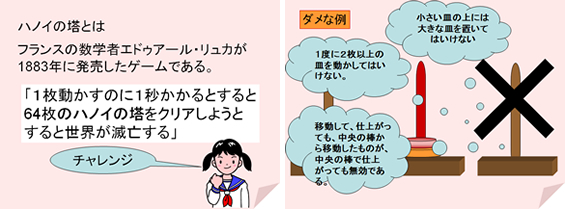 ○　気づいたことを書こう○　ｎ枚のときの最も少ない決まり手の回数はどうなるだろうか？枚　数１２３４５ｎ回　数